CORSO DI LAUREA MAGISTRALE IN CONSULENZA PEDAGOGICA ECOORDINAMENTO DI INTERVENTI FORMATIVIGiorno 31 Maggio 2021 Ore 15:00Sede: SEDUTA DI LAUREA IN MODALITA’ A DISTANZAAULA PIATTAFORMA TEAMSCommissione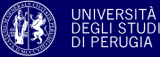 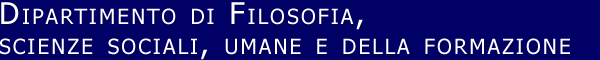 Piazza Ermini, 1 – Perugia; 075-585.4900- Fax: 075-585.4903Chiar.mi Proff.Presidente: Fornari SilviaSegretario: Sannipoli MoiraProff.ri: Falcinelli Floriana, Clericuzio Alessandro, Orazi Roberto, Pattoia Maurizio, Piccio Marta.Membri supplentiConti Uliano, Curti Sabina.Bouchraa MariamSannipoli Moira/Fornari SilviaBrizi IreneSannipoli Moira/Falcinelli FlorianaDe Marchis EmanueleSannipoli Moira/Orazi RobertoFoti FedericaOrazi Roberto/Pattoia Maurizio